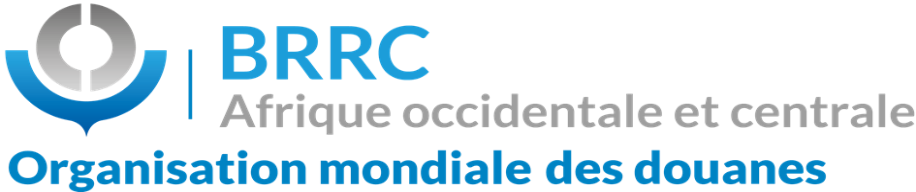 11ème réunion virtuelle des Points de contact pour le renforcement des capacités des administrations des douanes de la Région Afrique occidentale et centraleDu 2  au 4 décembre 2020Projet de Programme de travail Thème : Défis de la réforme et de la modernisation douanière  dans le contexte de la crise sanitaire COVID-19.JOUR 1 :  2 DECEMBRE 2020JOUR 1 :  2 DECEMBRE 2020JOUR 1 :  2 DECEMBRE 2020JOUR 1 :  2 DECEMBRE 2020POINTSHEURES ACTIVITESINTERVENANTS109h0009h20 Ouverture de la réunionBRRC Secrétariat OMDVice-présidence 209h2009h30Désignation du bureau de l’atelier. Adoption du projet de programme.Modération : BRRCSESSION INTRODUCTIVESESSION INTRODUCTIVESESSION INTRODUCTIVESESSION INTRODUCTIVE3   09h30   09h50Evaluation de la mise en œuvre des recommandations de la 10ème rencontre tenue à Kinshasa. EchangesBRRCTous les participants409h5010h20Activités des CRF depuis la dernière rencontre.(Les CRF seront invités à présenter leurs stratégies de formation dans le contexte des défis liés au COVID-19).EchangesCRF AbujaCRF Brazzaville  CRF Ouagadougou Tous les participants510h2010h50Rapport du Secrétariat sur les activités de l’OMD  en matière de renforcement des capacités au sein de la Région AOC.EchangesSecrétariat OMDTous les participants 10h50Pause SESSION 1 : Evolution de la stratégie régionaleSESSION 1 : Evolution de la stratégie régionaleSESSION 1 : Evolution de la stratégie régionaleSESSION 1 : Evolution de la stratégie régionalePOINTSHEURESACTIVITES INTERVENANTS611h0511h35Rapport du BRRC sur ses activités de renforcement des capacités au sein de la Région AOC.EchangesBRRCTous les participants711h3512h05Mise en œuvre de Plan Stratégique Régional 2018-2022Les tendances régionales issues des auto-évaluations de la mise en œuvre de la feuille de route 2019.La présentation du plan stratégique régional 2018-2022 actualisé. EchangesBRRCBRRC Tous les participants JOUR 2 : 3 DECEMBRE 2020JOUR 2 : 3 DECEMBRE 2020JOUR 2 : 3 DECEMBRE 2020POINTSHEURESACTIVITES INTERVENANTSSESSION 2 : la gestion de la crise à COVID-19 et son impact sur la mise en œuvre de la Zone de libre-échange continentale africaine ZLECAfSESSION 2 : la gestion de la crise à COVID-19 et son impact sur la mise en œuvre de la Zone de libre-échange continentale africaine ZLECAfSESSION 2 : la gestion de la crise à COVID-19 et son impact sur la mise en œuvre de la Zone de libre-échange continentale africaine ZLECAfSESSION 2 : la gestion de la crise à COVID-19 et son impact sur la mise en œuvre de la Zone de libre-échange continentale africaine ZLECAf89h009h30Présentation du Secrétariat de l’OMD sur la gestion de la crise à COVID-19 dans le cadre des activités de renforcement des capacités.Présentation du rapport de l’enquête  sur les priorités des administrations douanières de la région Afrique occidentale et centrale (AOC) en matière d'assistance technique et financière pour répondre à la crise liée au COVID-19.EchangesSecrétariat de l’OMD BRRCTous les participants 909h3010h10Partage d’expérience des administrations douanières sur la gestion de la crise sanitaire à COVID-19.(Les administrations douanières identifiées devront présenter leurs bonnes pratiques dans le cadre de la gestion de la crise COVID-19)  EchangesCôte d’IvoireGuinéeGambieGhanaTous les participants 10h10 Pause1010h25 11h35La mise en œuvre de la ZLECAf dans le contexte de la crise sanitaire à COVID-19Présentation de la Commission de l’Union Africaine.Présentation des CER (CEDEAO, CEEAC).Point de vue de l’OMD.Echanges(il s’agira de présenter dans un premier temps les défis liés à la mise en œuvre de la ZLECAf dans le contexte de la crise sanitaire à COVID-19, ensuite faire état des aménagements prévus et présenter les perspectives pour une mise en œuvre efficace de la ZLECAf)Commission de l’UACERSecrétariat de l’OMDTous les participants 	JOUR 3 : 4 DECEMBRE 2020	JOUR 3 : 4 DECEMBRE 2020	JOUR 3 : 4 DECEMBRE 2020119h0010h00Sensibilisation sur l’exercice d’auto évaluation.Présentation de l’outil de gestion stratégique, d’évaluation et d’aide à la décision « LE  MIROIR ». Sensibilisation sur l’exercice annuel d’analyse et d’expression des besoins de renforcement des capacités.Echanges  BRRCBRRCSecrétariat de l’OMD / BRRCTous les participants1210h0011h00Présentation et examen du projet de recommandations.BRRC / Tous les participants1311h00Clôture des travauxBRRC Secrétariat OMDVice-présidence 